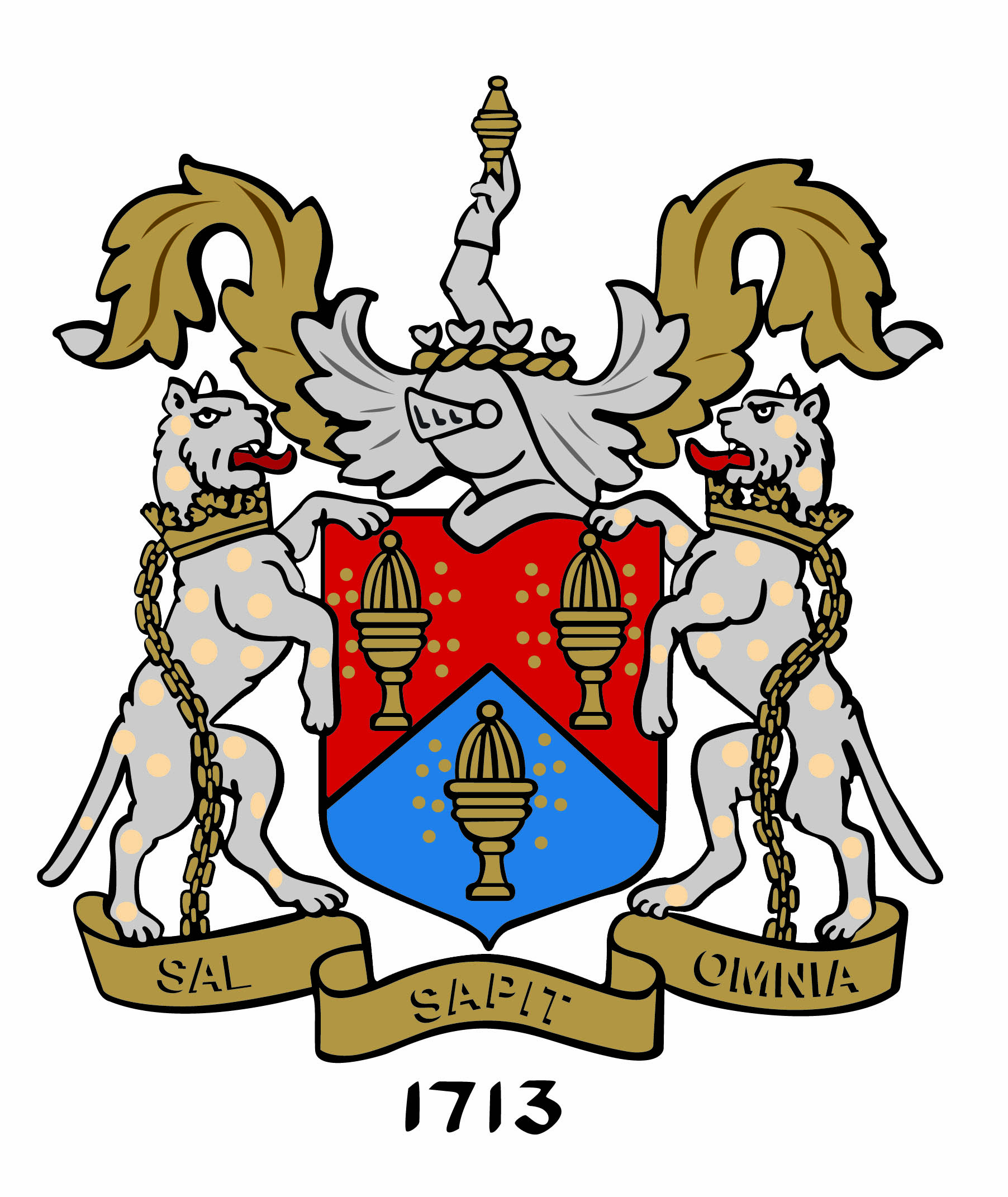 Rainey Endowed School Audit2016Parental Responses